INDICAÇÃO Nº 2459/2018Sugere ao Poder Executivo Municipal a troca e manutenção de lâmpada na Rua Vitório Buzinari, defronte ao número 142, no bairro Jardim Parque do lago, neste município.Excelentíssimo Senhor Prefeito Municipal, Nos termos do Art. 108 do Regimento Interno desta Casa de Leis, dirijo-me a Vossa Excelência para sugerir ao setor competente que, por intermédio do Setor competente, promova a e manutenção de lâmpada na Rua Vitório Buzinari, defronte ao número 142, no bairro Jardim Parque do lago, neste município. Justificativa:Este vereador foi procurado pelos munícipes do referido bairro, solicitando a troca de lâmpada no referido local, pois a mesma já esta queimada há algum tempo, causando insegurança á população, já que os moradores trafegam pela via durante a madrugada, quando vão ao trabalho.Plenário “Dr. Tancredo Neves”, em 22 de março de 2.018.JESUS VENDEDOR-Vereador / Vice Presidente-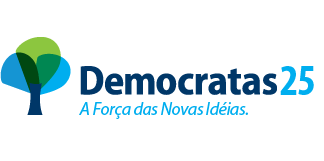 